全協文書第B17-0053号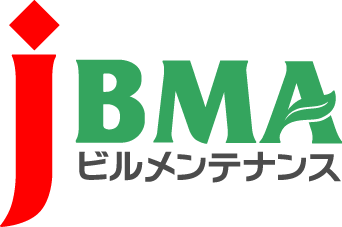 平成29年8月7日会員各位（公社）全国ビルメンテナンス協会会　長　　一　戸　隆　男「平成29年全国地域安全運動」実施に伴う協力依頼について拝啓　時下益々ご盛栄のこととお慶び申し上げます。日頃より当協会の事業運営につきましては、ご理解・ご協力を賜りまして厚く御礼を申し上げます。　さて、標記につきまして、警察庁長官及び（公財）全国防犯協会連合会会長の連盟にて、別紙のとおり「平成29年全国地域安全運動」実施に伴う協力依頼がございました。　この運動は、「平成29年度全国地域安全運動実施要網」に基づき、地域安全活動の効果を最大限に上げるために、平成29年10月11日（水）から20日までの10日間、実施されるものです。　つきましては会員各位におかれましても、本運動の趣旨をお酌み取りいただき、ご協力の程よろしくお願い致します。敬具記添　付　文協賛依頼文：平成29年全国地域安全運動について実施要網：平成29年全国地域安全運動について以上・・・・・・・・・・・・・・・・・・・・・【本件に関する問い合わせ先】・・・・・・・・・・・・・・・・・・・・・・・・公益社団法人 全国ビルメンテナンス協会　事業開発部開発課　松永かほり〒116-0013　東京都荒川区西日暮里5-12-5　ビルメンテナンス会館5階TEL　03-3805-7560　FAX 03-3805-7561　matsunaga@j-bma.or.jp